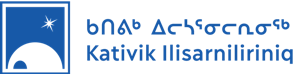 Percentage of Water in Snow Protocol 1*** Adapt this document to your students’ level ***Use the beaker to take a sample of snow (without compacting it).Note the quantity of snow in the beaker in millilitres.	The beaker contains ____________ ml of snow.Melt the snow in a pot.Put the water back in the beaker.Note the quantity of water in the beaker in millilitres.	The beaker contains ____________ ml of water.Calculate the percentage (%) of water in the snow.	______________	÷	______________	x 100		=	______________	Quantity of water			Quantity of snow 				% of water in snowRepeat steps 1 to 6 for each type of snow and note the results in a table.AqilluqaqSitilluqaqPukajaqQuantity of snow (ml)Quantity of water (ml)Percentageof water in snow (%)